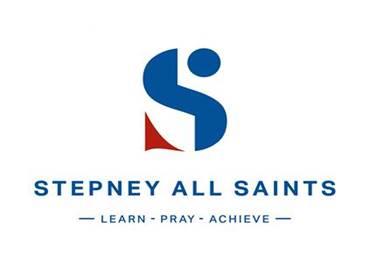 A Level PhysicsHandbook“The important thing is not to stop questioning. Curiosity has its own reason for existing.”Albert EinsteinTransition Pack for A Level PhysicsA guide to help you get ready for A-level Physics, including everything from topic guides to online learning resources. 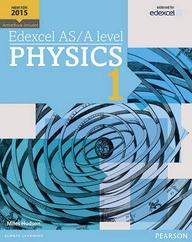 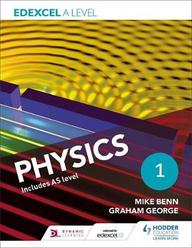 At A Level, we study Edexcel.The course includes three exam papers on the following topics:MechanicsElectric CircuitsElectric and Magnetic FieldsNuclear and Particle PhysicsMaterialsWave and Particle Nature of LightThermodynamicsSpaceNuclear RadiationGravitational FieldsOscillationsWorking as a PhysicistThere will be a minimum of 40% of questions across all three exams which require maths, including topics such as:Rearranging and substituting equationsLogarithms and exponentials (AS Maths)Straight line graphsTrigonometryVectorsProofsYou will also complete numerous core experiments relating to topics you learn as part of the course and learn associated data analysis techniques.Physics TeachersMr Ahmad – Jubair.ahmad@stepneyallsaints.schoolMr Iqbal – Imran.iqbal@stepneyallsaints.schoolMr Momin - jamal.momin@stepneyallsaints.schoolAsk for us at the science office on the 4th floor.Year 12 Map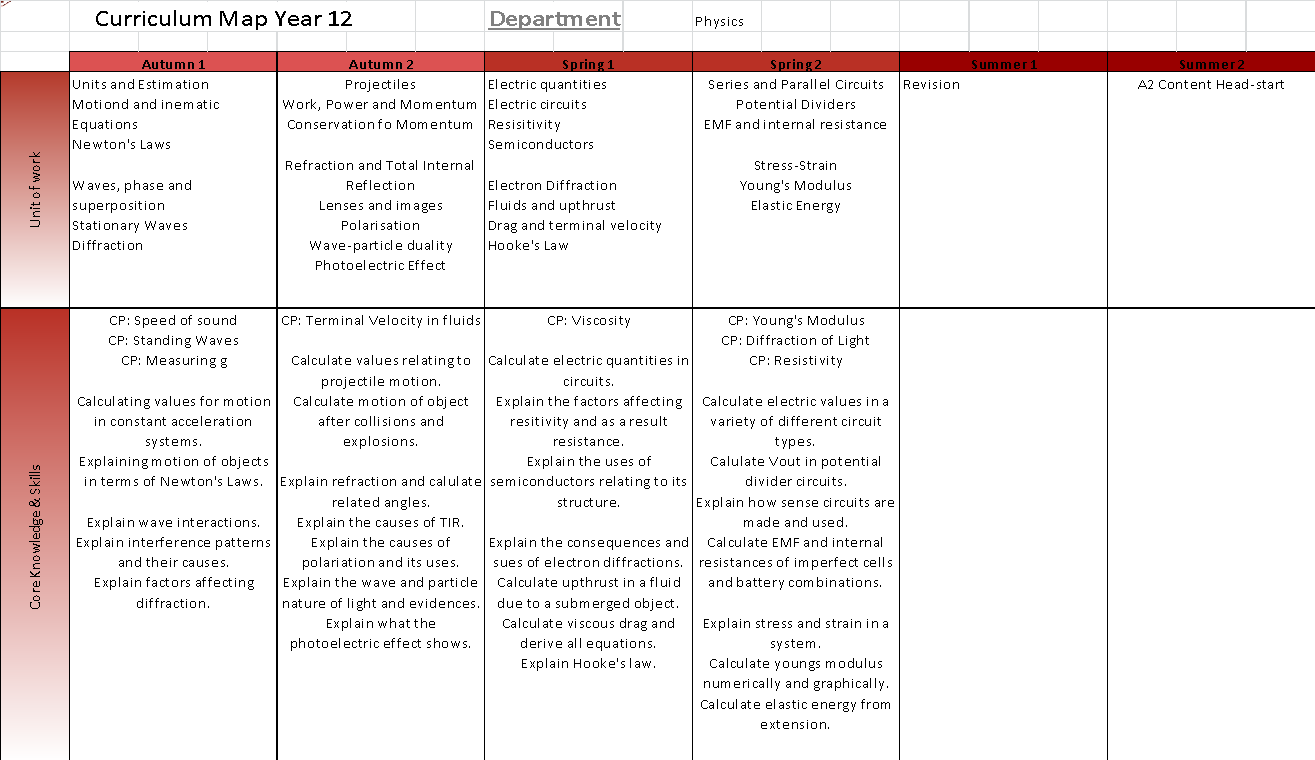 Year 13 Map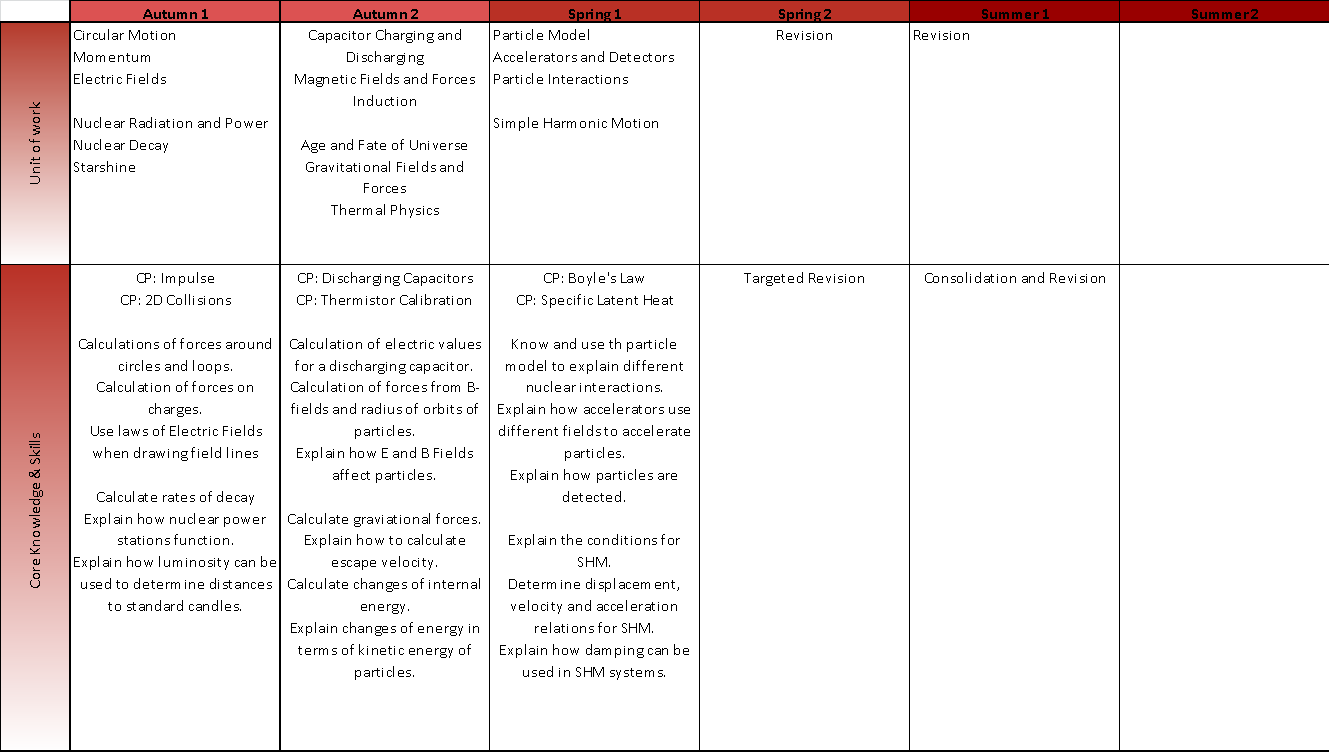 The full specification can be found in the Pearson Edexcel Website as well as exam papers and mark schemes.Additional resources can also be found at the Physics and Maths Tutor website.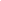 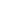 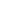 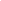 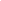 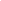 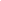 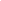 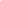 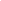 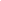 